ПРИМЕРНЫЕ ЗАДАНИЯXI Межрегиональной дистанционной Олимпиады по историидля обучающихся с нарушенным слухом (за каждый правильный ответ – 1 балл)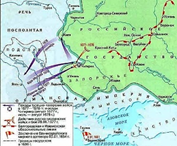 1. Согласно Бахчисарайскому миру, Турция признавала за Россией территории А) Крыма и Южного Причерноморья     Б) Левобережной Украины и Киева В) побережья Балтийского моря              Г) Южного Поволжья и побережья Каспийского моря2. В каком году в Европе была создана Священная лига для борьбы с Турцией?А) 1676 г.     Б) 1681 г.     В) 1684 г.     Г) 1698 г.3. Какая страна входила в состав коалиции, получившей название «Северный Союз»?А) Швеция     Б) Дания     В) Норвегия     Г) Франция4. Флот какой европейской страны был самым сильным на рубеже XVII-XVIII вв.?А) Франции     Б) Бельгии     В) Неаполитанского королевства     Г) Англии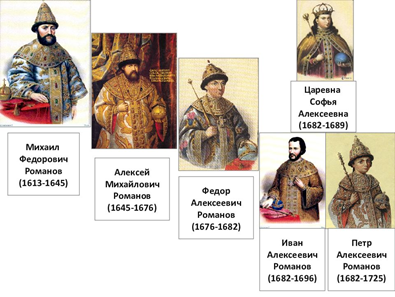 5. После смерти царя Алексея Михайловича правителем России стал(-а)А) Пётр I                           Б) Софья Алексеевна     В) Фёдор Алексеевич     Г) Никита Зотов       6. Какое сословие было опорой царевны Софьи, фактической правительницы при младших братьях?А) крестьяне     Б) ремесленники     В) купцы     Г) стрельцы7. Целью Великого посольства был(-о)А) поиск Петром I союзников для Великих географических открытий
Б) заключение Россией дипломатических союзов со всеми странами Европы
В) поиск Россией союзников для борьбы с Турцией и Швецией
Г) поиск Россией союзников для покорения Северного Ледовитого океана8. Установите соответствие между событиями и годами             9. К причинам Северной войны НЕ относятся:             А) получение выхода к Балтийскому морю                                     Б) конфликт с Англией                                      В) возвращение прибалтийских территорий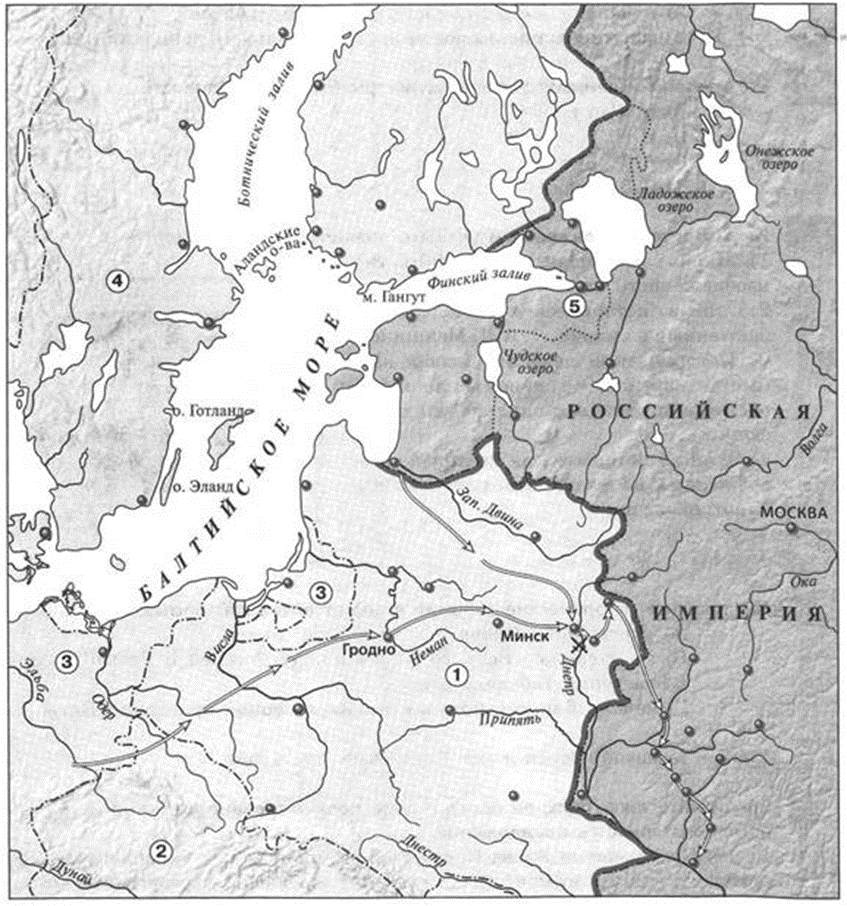 10. Какое сражение обозначено на карте?А) Полтавская битва             Б) Гангутское сражениеВ) сражение под Нарвой      Г) сражение при Лесной11. Какой цифрой обозначены территории государств — союзников России по Северному союзу?  Ответ: ___________12. Укажите название города, обозначенного на карте цифрой 5.Ответ: _____________13. Географический район России, где были построены крупные металлургические заводы, продукция которых использовалась в ходе Северной войны.А) Крым     Б) Кавказ     В) Урал     Г) Запорожье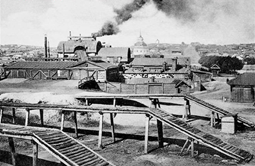 14. Заполните пропуск в схеме.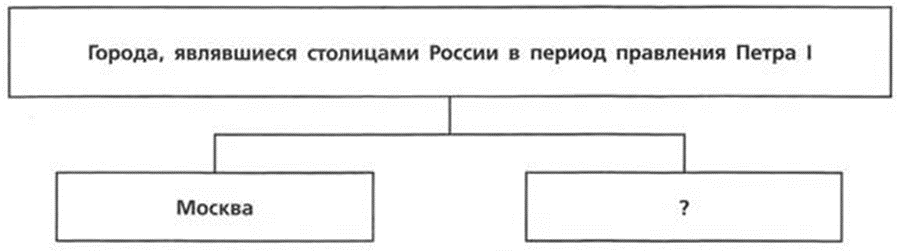 15. Что явилось одним из последствий Северной войны для России?А) развитие связей с Западной Европой     Б) начало освоения Сибири
В) присоединение Крыма к России             Г) потеря Балтийского побережья16. После победы в Северной войне Россия приобрела международный статус ____________.  (Напишите термин)17. Установите соответствие между событиями и датами.18. Узнайте исторического деятеля. Установите соответствие между изображением и именем.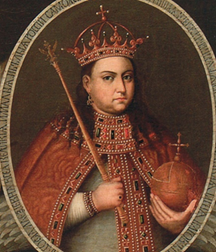 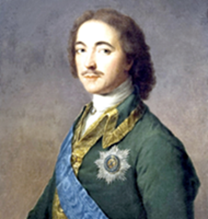 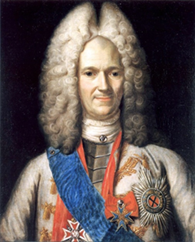 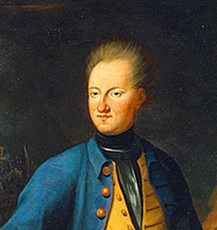                     А)                              Б)                                     В)                             Г)1.  Царь Пётр Алексеевич            2. Александр Меньшиков3. Царевна Софья Алексеевна     4. Король Карл XII19. Кто осуществлял контроль за деятельностью Сената?А) обер-прокурор                          Б) генерал-прокурорВ) старший сенатор                      Г) главный сенатор20. Какие 2 события имеют отношение к реформам Петра I? А) создание регулярной армии
Б) учреждение коллегий
В) принятие Соборного уложения
Г) начало книгопечатания
21. Как изменился государственный контроль за получением образования дворянами в правление Петра I?
А) образование для дворян стало обязательным; Б) дворяне были освобождены от получения образования; В) дворяне должны были обучать владельческих крестьян; Г) дворяне были обязаны оплачивать расходы крестьян на обучение22. В каком году в Петербурге был открыт первый русский музей — Кунсткамера?
А) 1700 г.     Б) 1703 г.     В) 1719 г.     Г) 1725 г.      
23. Отметьте фамилию архитектора, который работал в России в годы правления Петра I.
А) А. Воронихин     Б) И. Репин     В) Ф. Шехтель     Г) Д. Трезини
24. Установите соответствие между открытиями и именами учёных-изобретателей.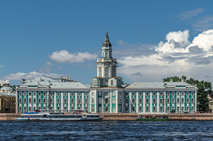 25. Как называлась книга, изданная в годы правления Петра I, которая рассказывала о правилах хорошего тона?А) Советы юным
Б) Что такое хорошо и что такое плохо
В) Воспитанность и её основы
Г) Юности честное зерцало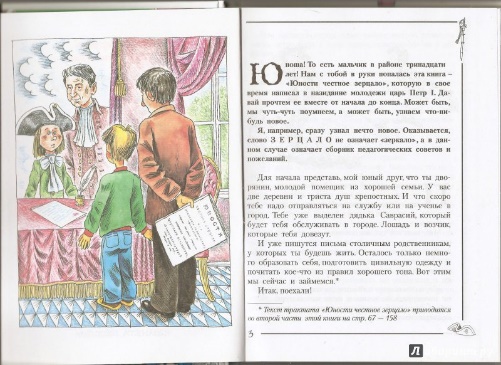 МИНИСТЕРСТВО ОБРАЗОВАНИЯ И МОЛОДЕЖНОЙ ПОЛИТИКИ СВЕРДЛОВСКОЙ ОБЛАСТИ Государственное бюджетное общеобразовательное учреждение Свердловской области,реализующее адаптированные основные общеобразовательные программы,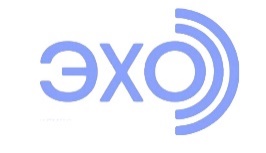 "ЦЕНТР ПСИХОЛОГО-МЕДИКО-СОЦИАЛЬНОГО СОПРОВОЖДЕНИЯ "ЭХО"(ГБОУ СО "ЦПМСС "ЭХО")СОБЫТИЯ (ПРОЦЕССЫ, ЯВЛЕНИЯ)A) Великое посольствоБ) Второй Азовский походB) Провозглашение совместного правления двух царей, Ивана и ПетраДАТЫ1. 1697-16982. 16953. 16964. 1682А-Б-В-СОБЫТИЯ А) битва у острова Гренгам
Б) заключение Прутского мира
В) Полтавская битва
Г) битва под НарвойДАТЫ1) 1700 г.
2) 1709 г.
3) 1720 г.
4) 1711 г.1-2-3-4-1-2-3-4-ОткрытияУченыеА) открытие месторождения каменного угля 
Б) выход в свет «Арифметики»
В) составление первой в России карты звёздного неба
Г) изобретение токарного станка1. Нартов
2. Брюс
3. Магницкий
4. Капустин1-2-3-4-